9	рассмотреть и утвердить Отчет Директора Бюро радиосвязи в соответствии со Статьей 7 Конвенции:9.1	о деятельности Сектора радиосвязи в период после ВКР-15;9.1 (9.1.8)	Резолюция 958 (ВКР-15) − Пункт 3 Дополнения − Исследования по техническим и эксплуатационным аспектам сетей и систем радиосвязи, а также потребностей в спектре, включая возможное согласованное использование спектра в целях оказания поддержки созданию инфраструктуры узкополосной и широкополосной межмашинной связи, с целью разработки Рекомендаций, Отчетов и/или Справочников, в зависимости от случая, и принять надлежащие меры в рамках сферы деятельности Сектора радиосвязи МСЭ;Базовая информацияВ пункте 9.1 повестки дня ВКР-19, вопрос 9.1.8, содержится призыв проводить исследования по техническим и эксплуатационным аспектам сетей и систем радиосвязи, а также потребностей в спектре, включая возможное согласованное использование спектра в целях оказания поддержки созданию инфраструктуры узкополосной и широкополосной межмашинной связи, с целью разработки Рекомендаций, Отчетов и/или Справочников, в зависимости от случая, и принять надлежащие меры в рамках сферы деятельности Сектора радиосвязи МСЭ (МСЭ-R).Межмашинная связь (MTC), межмашинное взаимодействие (M2M) и интернет вещей (IoT) – все это различные названия одного и того же вида применений, которые позволяют машинам общаться между собой. В настоящем предложении эти формы взаимодействия обычно называются MTC. В МСЭ-R эти виды применений уже используют спектр, распределенный подвижной службе, в том числе диапазоны частот, определенные для Международной подвижной электросвязи (IMT). Вклады отрасли и других групп, разрабатывающих технологии MTC, в том числе презентации на семинаре-практикуме МСЭ по управлению использованием спектра в интересах развертывания интернета вещей (ноябрь 2016 г., Женева, Швейцария), убедительно показали, что определение конкретных полос частот для применений MTC может замедлить или чрезмерно ограничить инновации и может вызвать неэффективное использование спектра. Администрации СИТЕЛ проанализировали использование спектра в настоящем и будущем для узкополосной и широкополосной MTC, о чем говорится в Резолюции 958 (ВКР-15), и пришли к выводу, что определять конкретные участки спектра для этих применений нет необходимости.Системы IMT разрабатывались на протяжении ряда лет для удовлетворения различных потребностей в широкополосной и узкополосной связи, а также для различных сценариев использования. Поддержка масштабной MTC является одним из сценариев использования IMT-2020. В исследованиях, которые поддерживают новые потребности в спектре для подвижной связи, такой как IMT-2020, уже учитываются масштабные применения MTC в качестве одного из оснований для увеличения пропускной способности сетей IMT.Рабочая группа МСЭ-R 5D (РГ 5D) отвечает за проведение соответствующих исследований по вопросу 9.1.8 для ВКР-19. В этом качестве РГ 5D начала работу по этой теме с разработки технических отчетов. Содержание этих отчетов соответствует задачам исследований, провести которые предлагается в Резолюции 958 (ВКР-15). Применения и устройства MTC могут эффективно использоваться благодаря всем преимуществам существующих полос подвижной широкополосной связи и новых полос частот, изучаемых для IMT. Ввиду этого определение спектра конкретно для MTC нежелательно и не является необходимым, и поэтому изменения в Регламенте радиосвязи (РР) не требуются.МЕЖАМЕРИКАНСКИЕ ПРЕДЛОЖЕНИЯNOC	IAP/11A21A8/1СТАТЬИОснования:	По результатам анализа использования спектра в настоящем и будущем для узкополосной и широкополосной межмашинной связи (MTC), также известной как межмашинное взаимодействие (M2M) или интернет вещей (IoT), был сделан вывод, что нет необходимости в определении конкретного участка спектра для этих приложений. Вследствие этого не требуются изменения Регламента радиосвязи или действия регламентарного характера.NOC	IAP/11A21A8/2ПРИЛОЖЕНИЯОснования:	По результатам анализа использования спектра в настоящем и будущем для узкополосной и широкополосной межмашинной связи (MTC), также известной как межмашинное взаимодействие (M2M) или интернет вещей (IoT), был сделан вывод, что нет необходимости в определении конкретного спектра для этих приложений. Вследствие этого не требуются изменения Регламента радиосвязи или действия регламентарного характера.РЕЗОЛЮЦИЯ  958  (ВКР-15)Срочные исследования, которые требуется провести при подготовке к Всемирной конференции радиосвязи 2019 годаSUP	IAP/11A21A8/3ДОПОЛНЕНИЕ к резолюции  958  (ВКР-15)Срочные исследования, которые требуется провести при подготовке к Всемирной конференции радиосвязи 2019 года...3)	исследования по техническим и эксплуатационным аспектам сетей и систем радиосвязи, а также потребностей в спектре, включая возможное согласованное использование спектра в целях оказания поддержки созданию инфраструктуры узкополосной и широкополосной межмашинной связи, с целью разработки Рекомендаций, Отчетов и/или Справочников, в зависимости от случая, и принять надлежащие меры в рамках сферы деятельности Сектора радиосвязи МСЭ.Основания:	По результатам анализа использования спектра в настоящем и будущем для узкополосной и широкополосной межмашинной связи (MTC), также известной как межмашинное взаимодействие (M2M) или интернет вещей (IoT), был сделан вывод, что нет необходимости в определении конкретного спектра для этих приложений. Вследствие этого не требуются изменения Регламента радиосвязи или действия регламентарного характера. Также не требуются изменения к тому 3 РР, помимо исключения частей Резолюции 958 (ВКР-15).______________Всемирная конференция радиосвязи (ВКР-19)
Шарм-эль-Шейх, Египет, 28 октября – 22 ноября 2019 года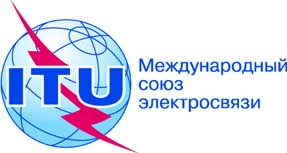 ПЛЕНАРНОЕ ЗАСЕДАНИЕДополнительный документ 8
к Документу 11(Add.21)-R24 июня 2019 годаОригинал: английский/
	испанскийГосударства – члены Межамериканской комиссии по электросвязи (СИТЕЛ)Государства – члены Межамериканской комиссии по электросвязи (СИТЕЛ)предложения для работы конференциипредложения для работы конференцииПункт 9.1(9.1.8) повестки дняПункт 9.1(9.1.8) повестки дня